PENGGUNAAN MODEL PEMBELAJARAN CONTEXTUAL TEACHING AND LEARNING UNTUK MENINGKATKAN HASIL BELAJAR DALAM PEMBELAJRAN IPS MATERI PENINGGLAN SEJARAH DI LINGKUNGAN SETEMPAT(Penelitian Tindakan Kelas Pada Siswa Kelas IV Sekolah Dasar Negeri Kebon Gedang 02 Kecamatan Batununggal Kota Bandung)SKRIPSIDiajukan untuk Memenuhi Salah Satu Syarat Memperoleh Gelar Sarjana Program Studi Pendidikan Guru Sekolah Dasar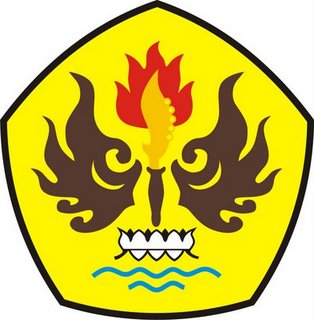 Oleh:IRNAWATINIM 115060026PROGRAM STUDI PENDIDIKAN GURU SEKOLAH DASAR FAKULTAS KEGURUAN DAN ILMU PENDIDIKAN UNIVERSITAS PASUNDAN BANDUNG 2015